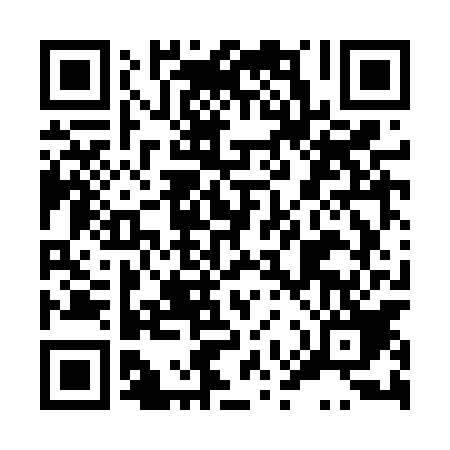 Ramadan times for Golenice, PolandMon 11 Mar 2024 - Wed 10 Apr 2024High Latitude Method: Angle Based RulePrayer Calculation Method: Muslim World LeagueAsar Calculation Method: HanafiPrayer times provided by https://www.salahtimes.comDateDayFajrSuhurSunriseDhuhrAsrIftarMaghribIsha11Mon4:284:286:2412:114:015:595:597:4712Tue4:264:266:2212:104:036:006:007:4913Wed4:234:236:1912:104:046:026:027:5114Thu4:214:216:1712:104:066:046:047:5315Fri4:184:186:1412:104:076:066:067:5516Sat4:164:166:1212:094:096:086:087:5717Sun4:134:136:1012:094:106:096:097:5918Mon4:104:106:0712:094:126:116:118:0119Tue4:074:076:0512:084:136:136:138:0420Wed4:054:056:0312:084:156:156:158:0621Thu4:024:026:0012:084:166:176:178:0822Fri3:593:595:5812:084:176:186:188:1023Sat3:563:565:5512:074:196:206:208:1224Sun3:543:545:5312:074:206:226:228:1425Mon3:513:515:5112:074:226:246:248:1626Tue3:483:485:4812:064:236:266:268:1927Wed3:453:455:4612:064:246:276:278:2128Thu3:423:425:4312:064:266:296:298:2329Fri3:393:395:4112:054:276:316:318:2530Sat3:363:365:3912:054:286:336:338:2831Sun4:334:336:361:055:307:357:359:301Mon4:304:306:341:055:317:367:369:322Tue4:274:276:321:045:327:387:389:353Wed4:244:246:291:045:347:407:409:374Thu4:214:216:271:045:357:427:429:395Fri4:184:186:241:035:367:437:439:426Sat4:154:156:221:035:377:457:459:447Sun4:124:126:201:035:397:477:479:478Mon4:094:096:171:035:407:497:499:499Tue4:054:056:151:025:417:517:519:5210Wed4:024:026:131:025:427:527:529:55